Generalitat de Catalunya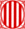 Departament d’EducacióEscola Oficial d’Idiomes GarrafL’alumne/a , amb DNI/NIE , manifesta el seu interès en ser un dels representants del sector alumnat al Consell Escolar de centre (CEC) de l’EOI Garraf. Així mateix, declara que, durant el curs acadèmic 2020-2021, està matriculat a l’idioma  i al nivell I, perquè així consti, signo aquest escrit..Vilanova i la Geltrú, 